Supplemental Figure 1 – Patient Flow Diagram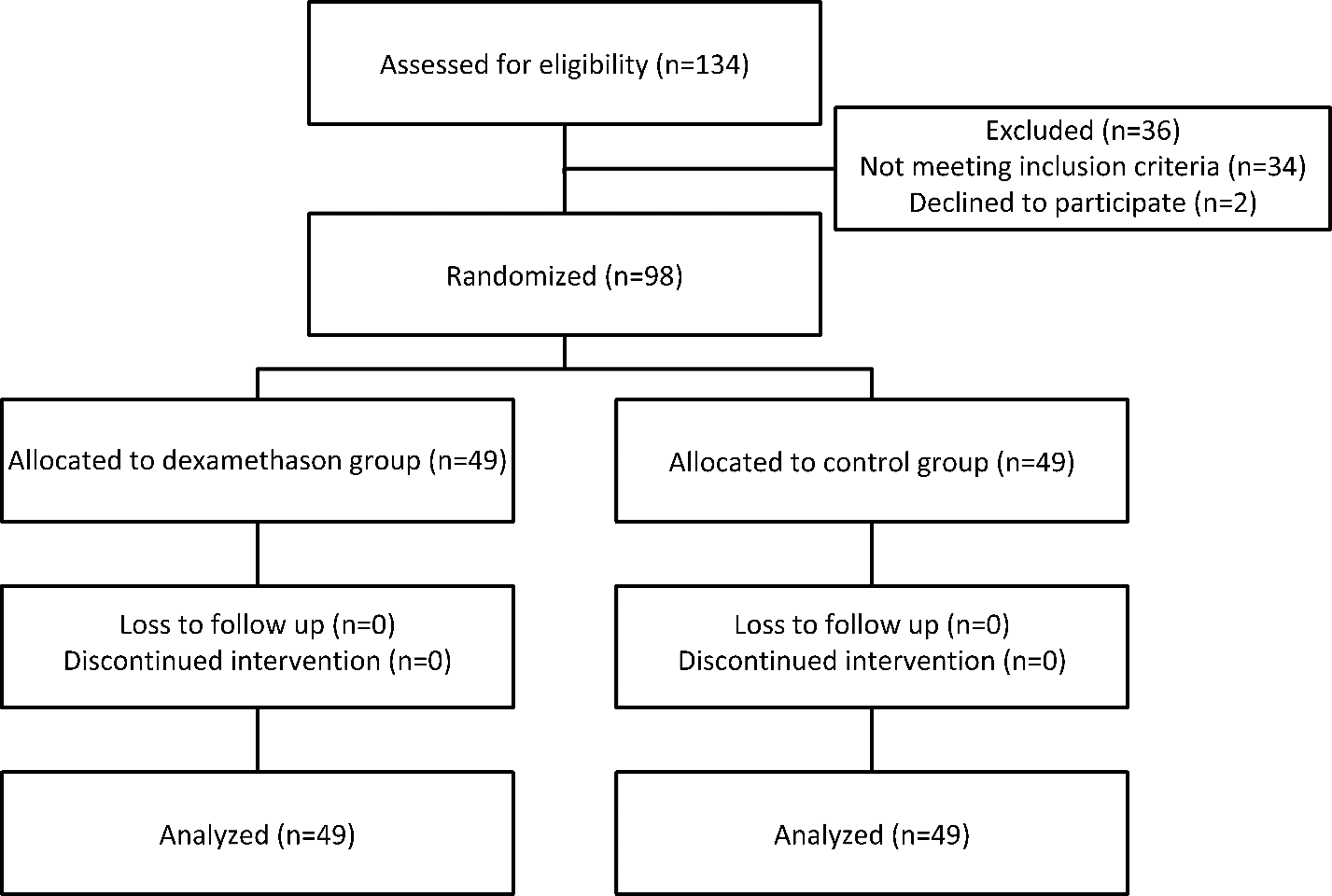 Supplemental Figure 2 – Incidence of nausea and vomiting (error bars indicate 95% CI)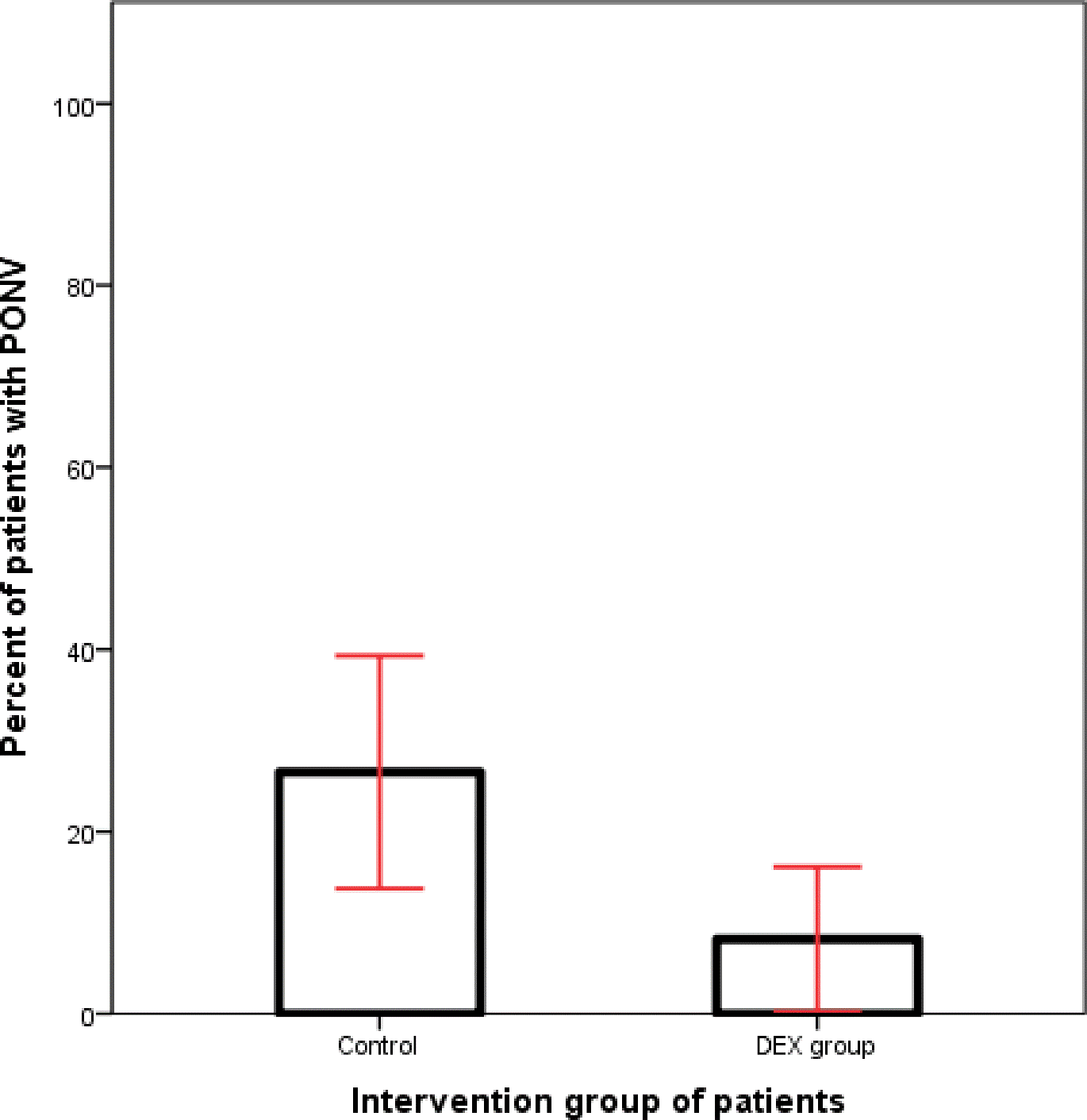 